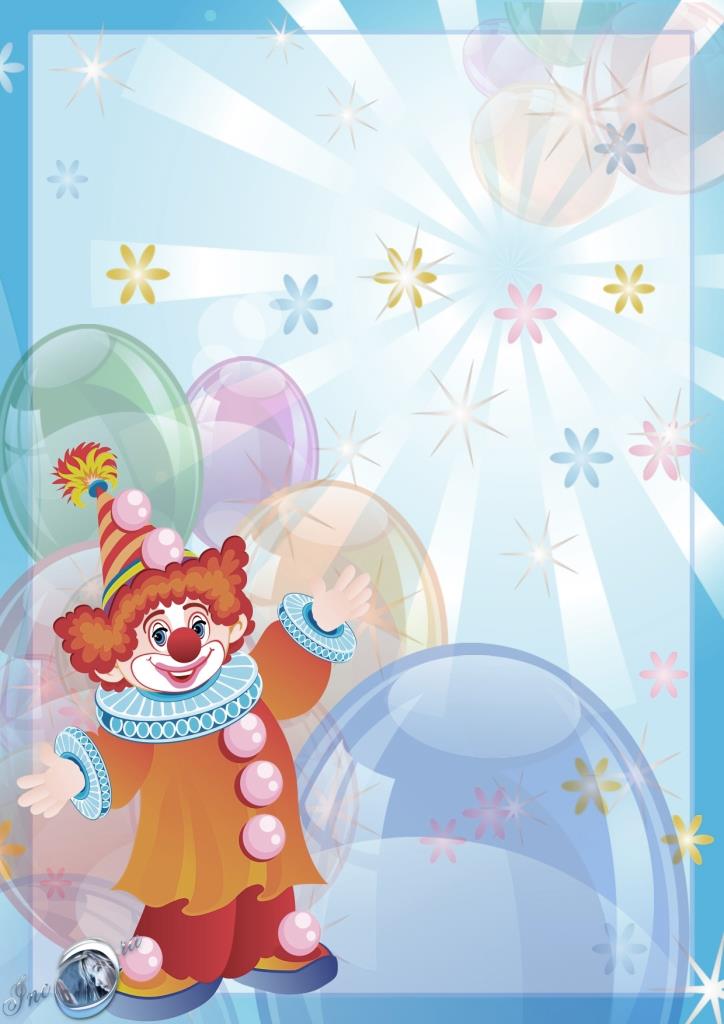 «Эта  Волшебная страна – Театр»(Театр поучает так, как этого не сделать толстой книге.)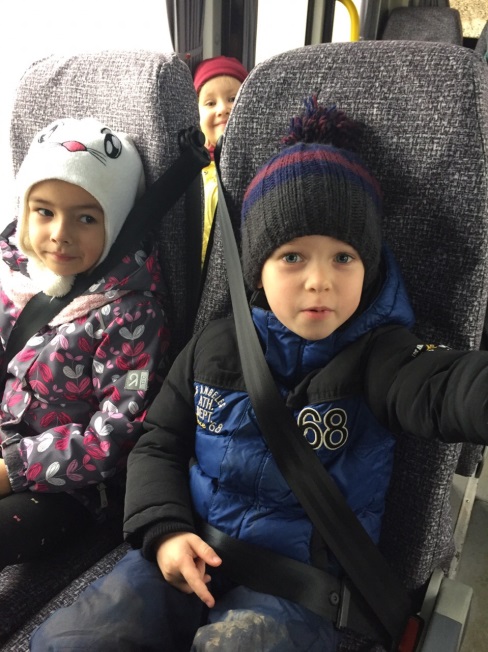 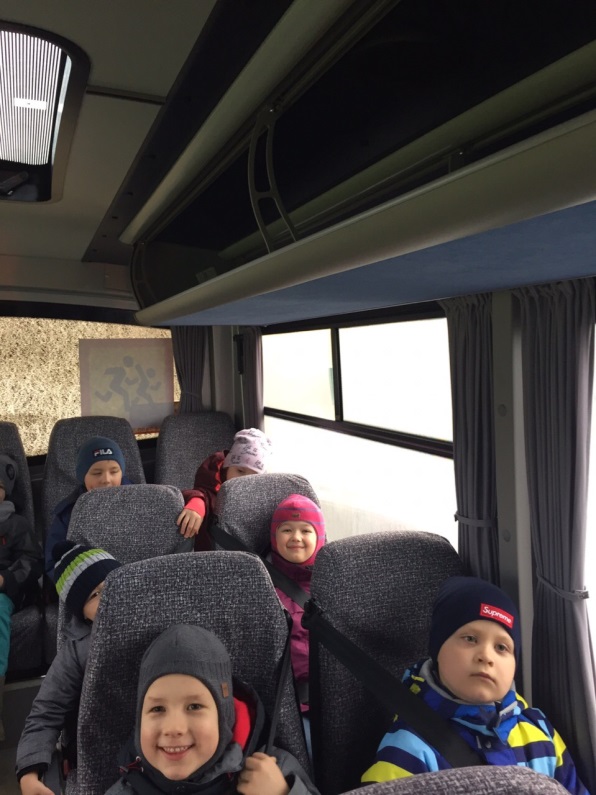 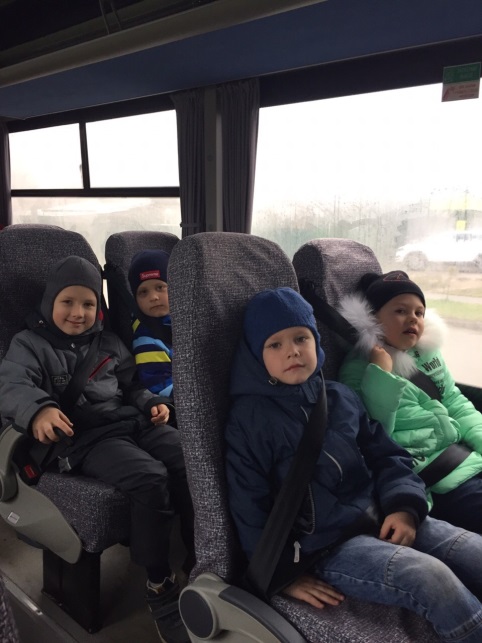               25.10.2019 г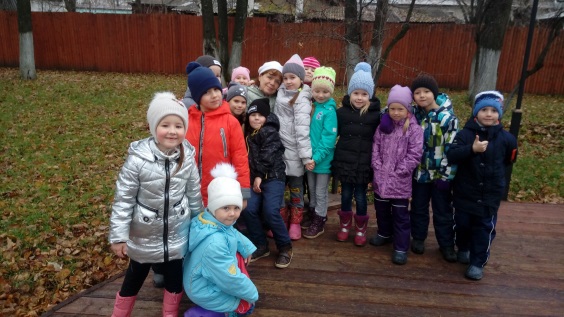 Много в городе театров,Много в городе артистов,И растем мы им на смену,Подрастаем очень быстро.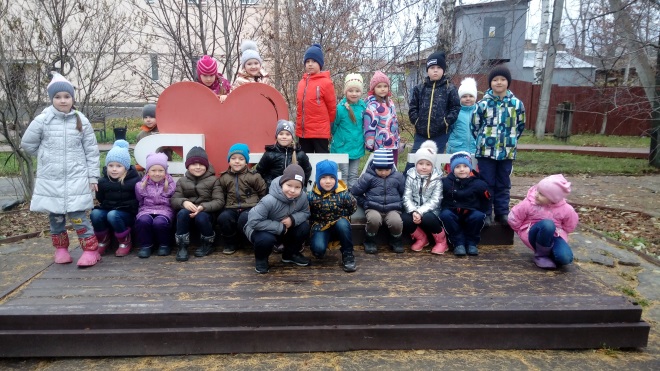                 Группа №7 и №11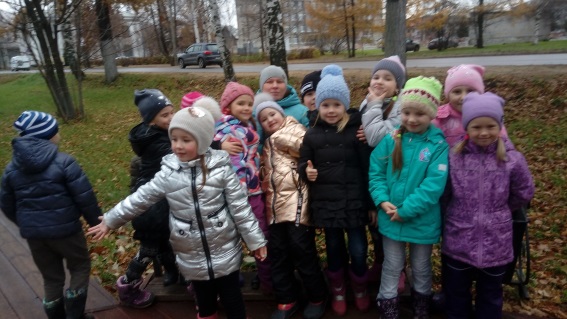 Чудо есть на белом свете,В сказку верится недаром,Это чудо знают дети —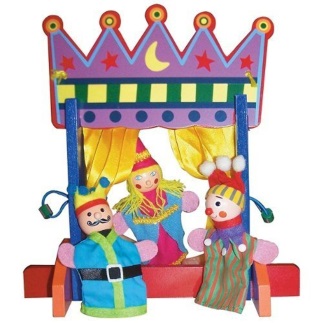 Называется театром!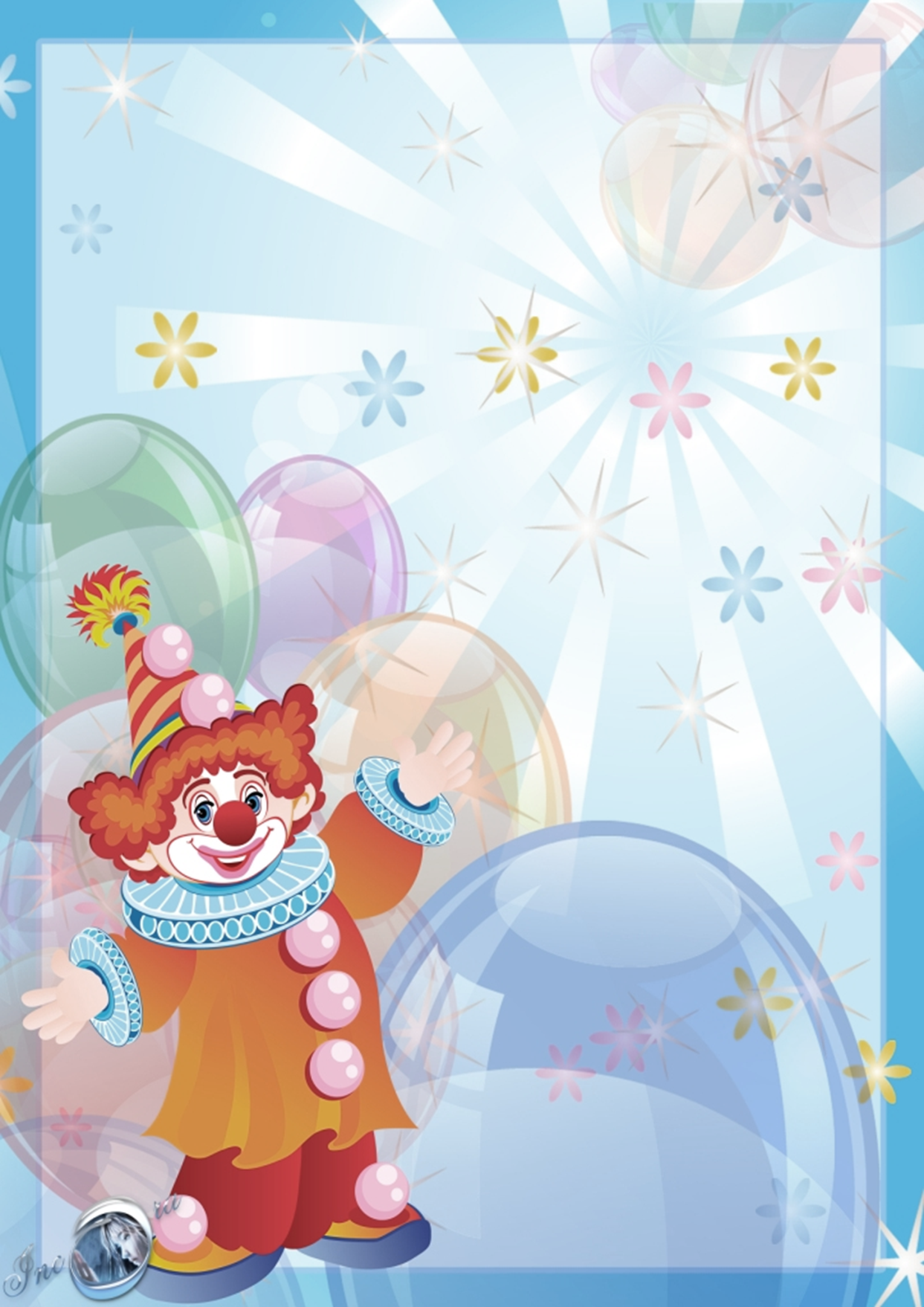 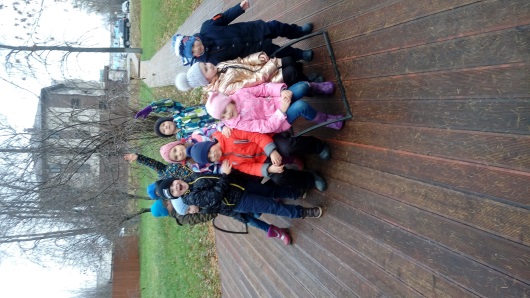 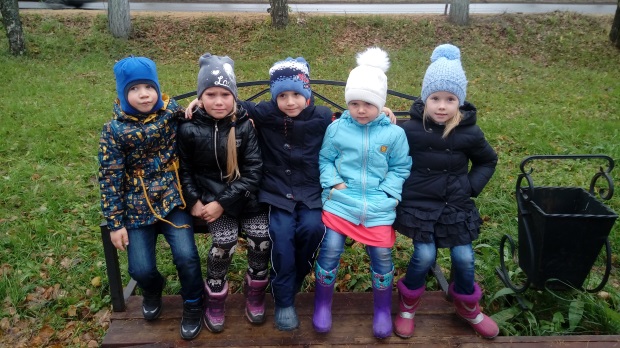 Театр в предверии премьерыГудит, как улей пчёл,Ещё пусты места в партере,Но скоро пьесса, что прочёл,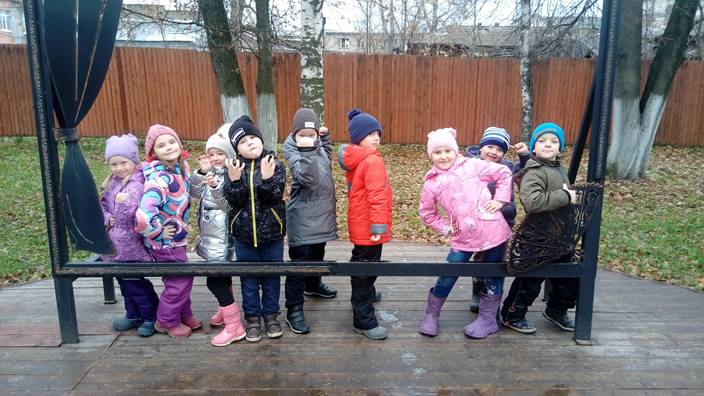 Вдруг оживёт на этой сценеПо мановению пера —И побежит, как пульс по вене,Давно забытое вчера.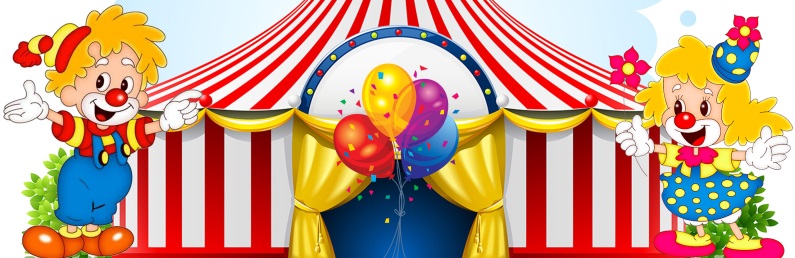 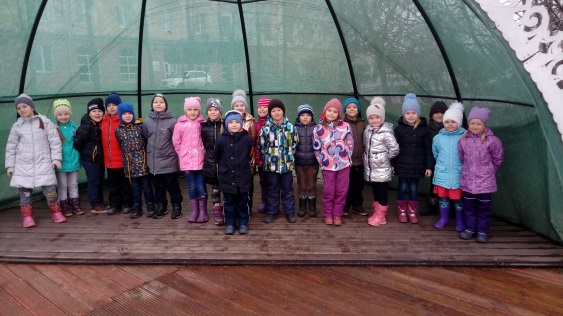 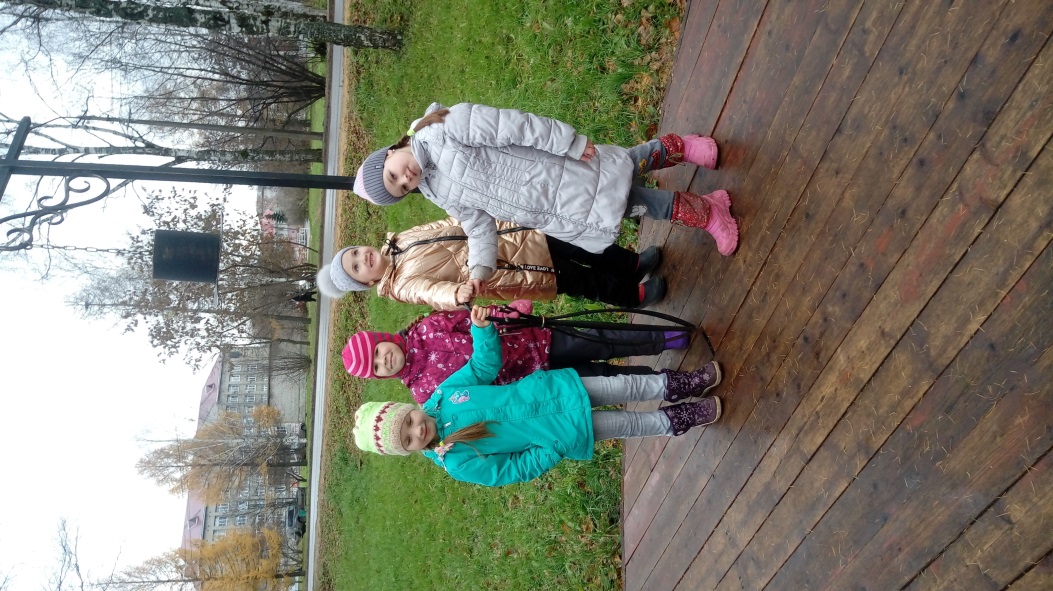 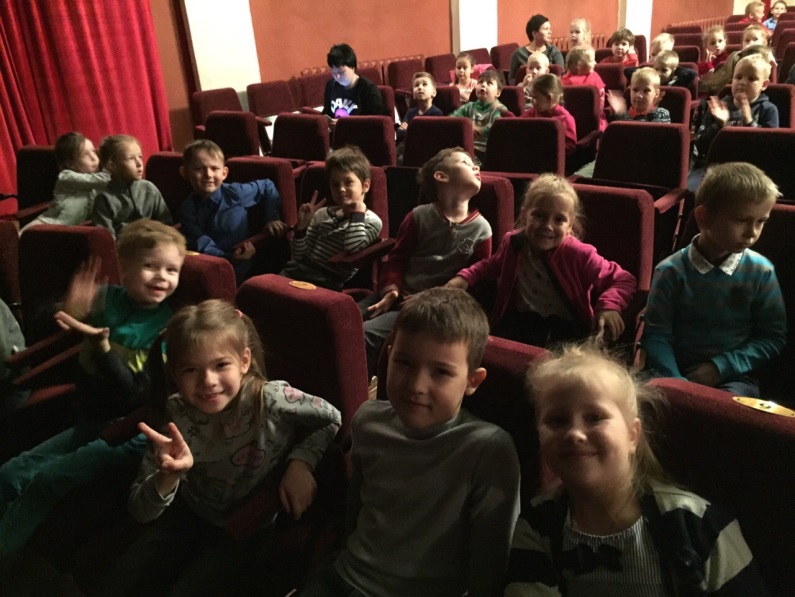 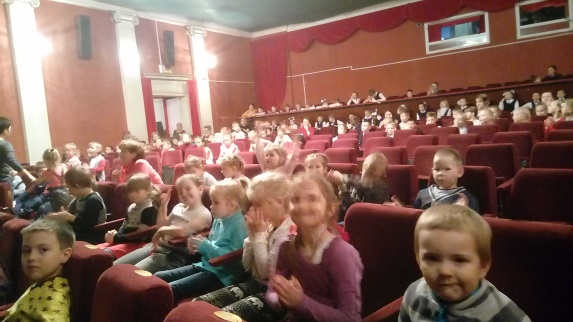 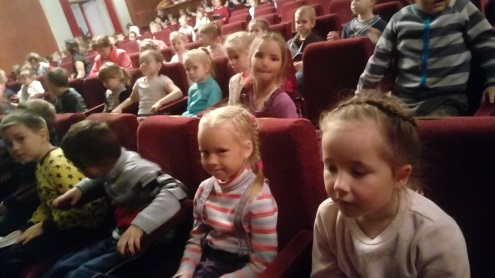 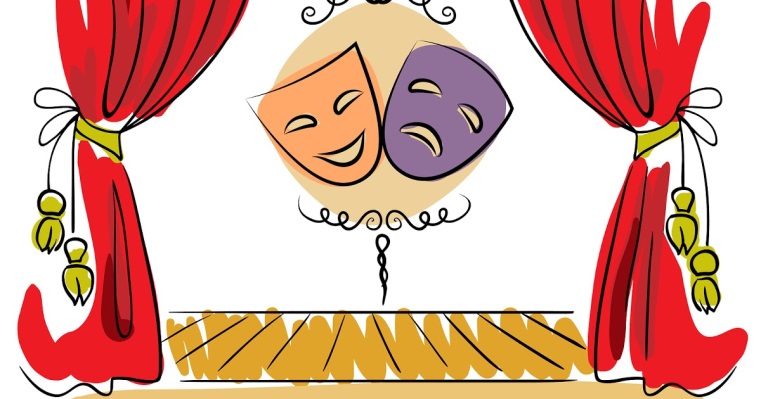 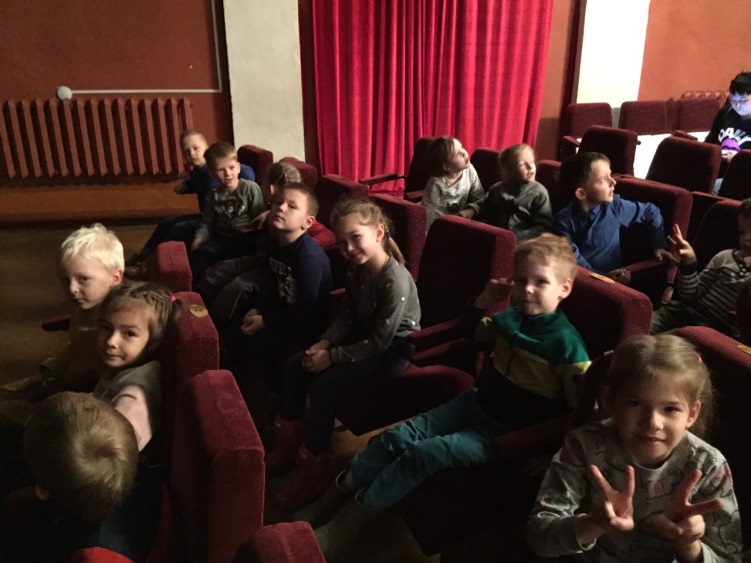 Как хорошо, что есть театр!Он был и будет с нами вечно.Всегда готовый утверждатьВсе, что на свете человечно.Здесь все прекрасно – жесты, маски,Костюмы, музыка, игра.Здесь оживают наши сказкиИ сними светлый мир добра.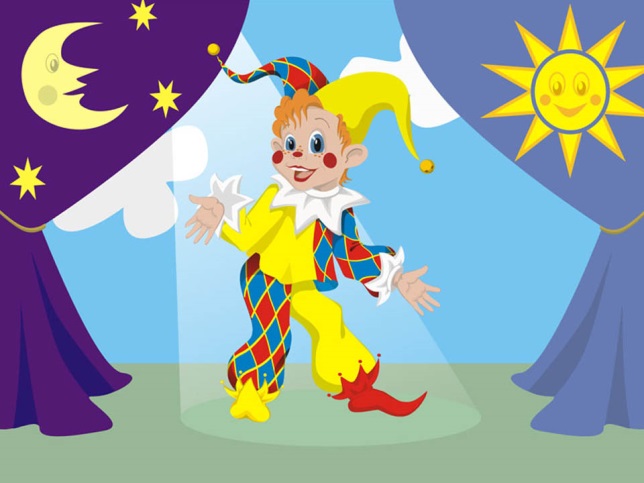 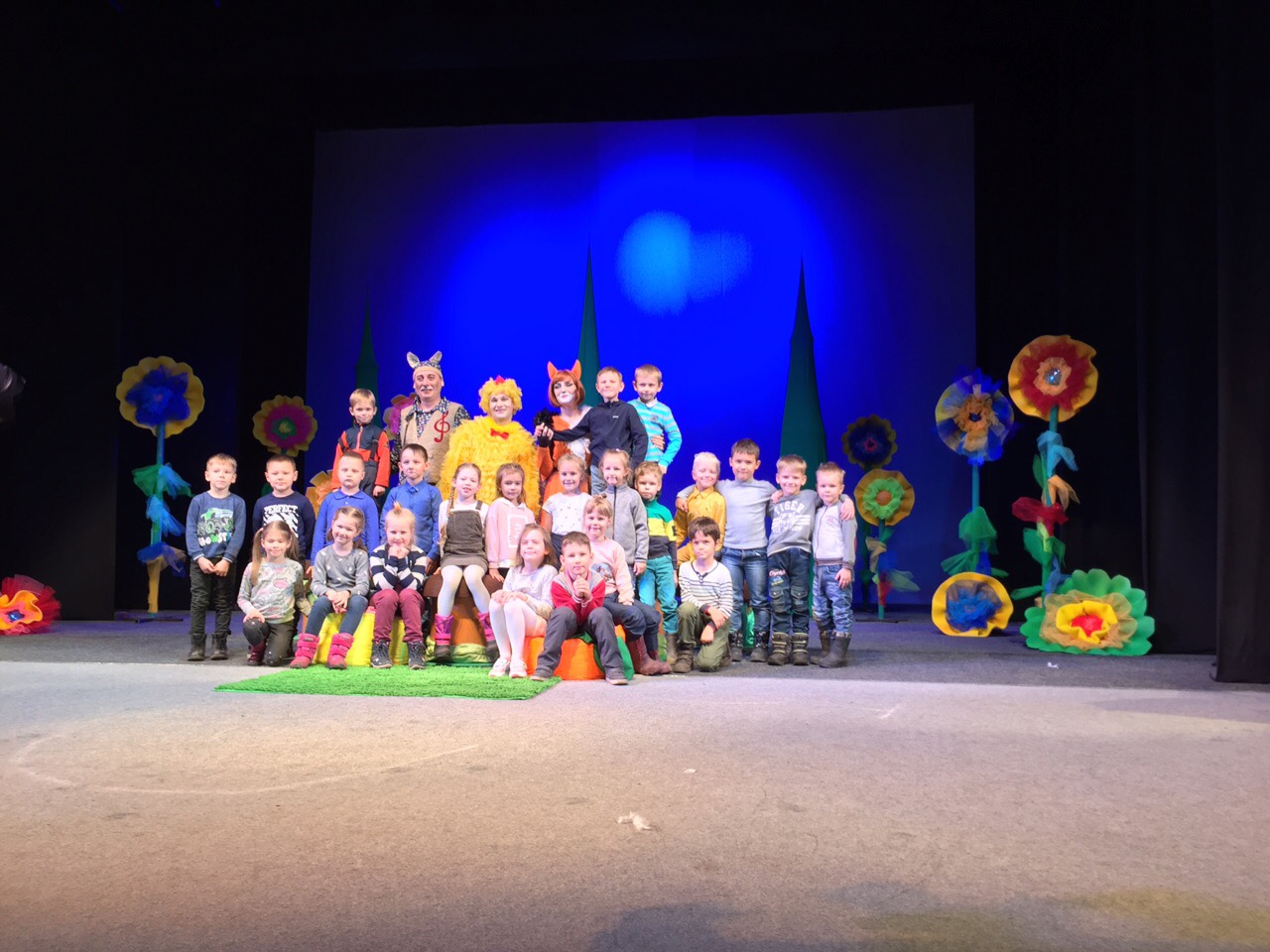 